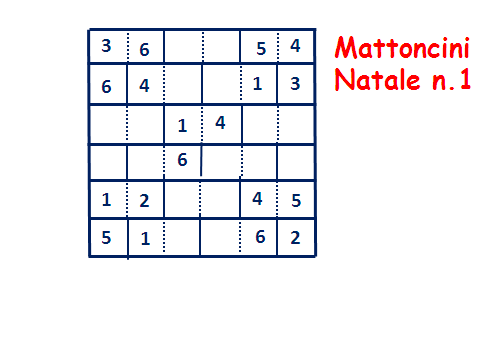 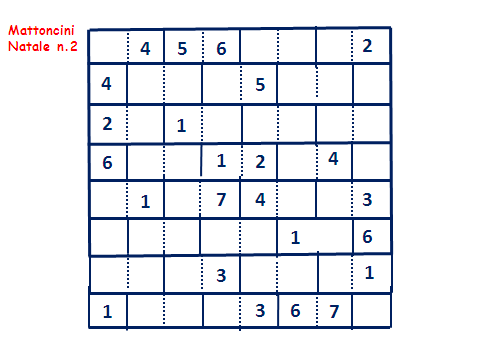 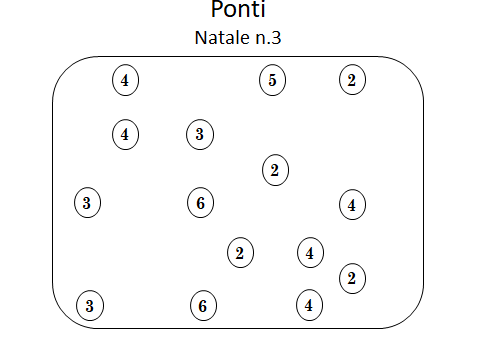 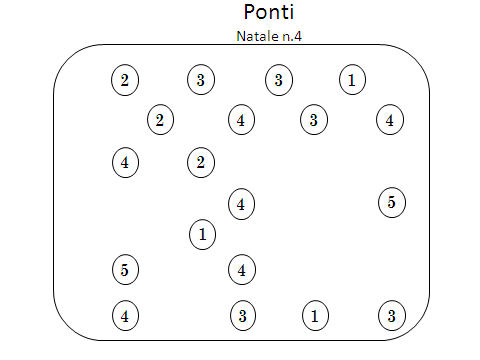 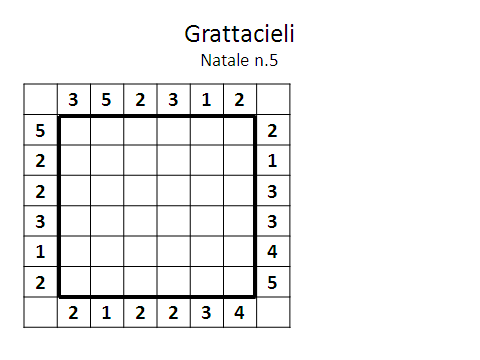 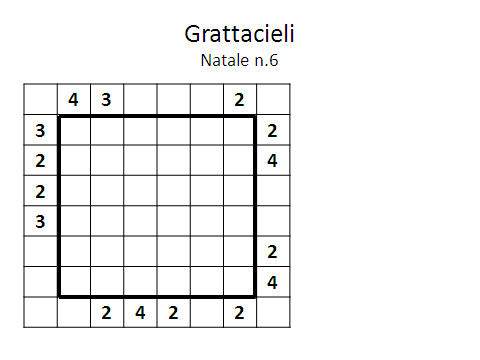 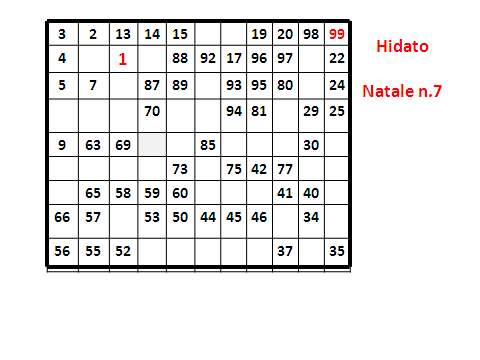 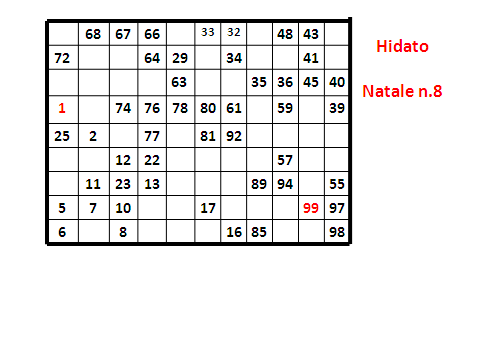 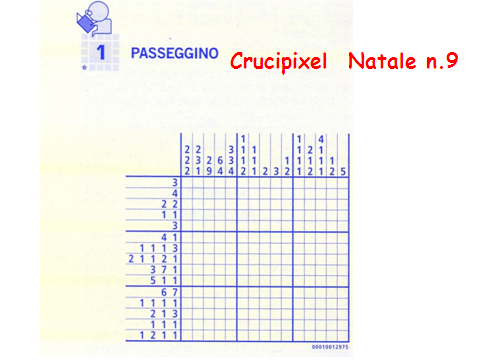 k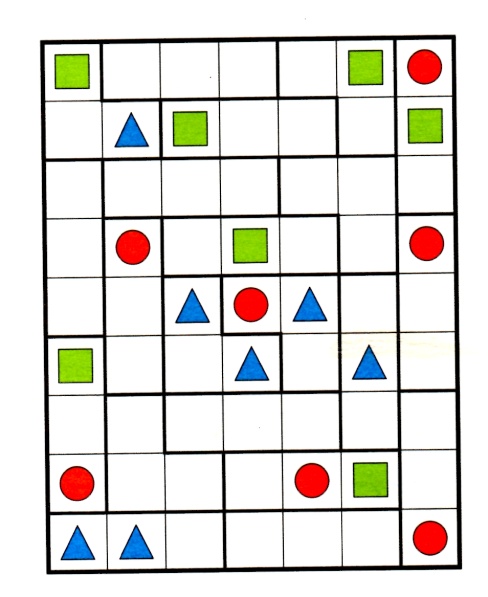 